Approved by order of "Azerbaijan Caspian Shipping" Closed Joint Stock Company dated 1st of December 2016 No. 216.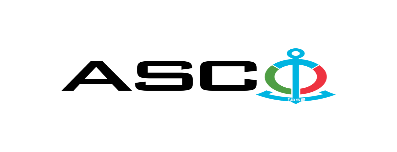 AZERBAIJAN CASPIAN SHIPPING CLOSED JOINT STOCK COMPANY IS ANNOUNCING OPEN BIDDING FOR THE PROCUREMENT OF FIRST AID KITS B I D D I N G No. AM115/2022 (On the participant`s letter head)APPLICATION FOR PARTICIPATION IN THE OPEN BIDDING___________ city     “__”_______20____________№           							                                                                                          To the attention of the Chairman of ASCO Procurement CommitteeMr Jabrail Mahmudlu We, hereby confirm the intention of [ to state full name of the participant ] to participate  in the open bidding No.  [ bidding No. shall be inserted by participant ] announced by ASCO in respect of procurement of "__________________" .Moreover, we confirm that no winding - up or bankruptcy proceeding is being performed or there is no circumstance of cessation of activities or any other circumstance that may impede participation of [ to state full name of the participant ]  in the stated bidding. In addition, we warrant that [ to state full name of the participant ] is not an affiliate of ASCO.Below-mentioned contact details are available to respond to any question that may emerge in relation to the documents submitted and other issues: Contact person in charge:  Position of the contact person: Telephone No.: E-mail:  Attachment: Original of the bank evidence as  a proof of payment of participation fee  – __ page(s).________________________________                                   _______________________(initials of the authorized person)                                                                                                        (signature of the authorized person)_________________________________                                                   (position of the authorized person)                                                       LIST OF THE GOODS:   For technical questions please contact :Emil Hasanov - Senior procurement specialist at the Procurement Department of ASCOT:+994 504220011E-mail: : emil.hasanov@asco.az Due diligence shall be performed in accordance with the Procurement Guidelines of ASCO prior to the conclusion of the purchase agreement with the winner of the bidding.      The company shall enter through this link http: //asco.az/sirket/satinalmalar/podratcilarin-elektron-muraciet-formasi// to complete the special form or submit the following documents:Articles of Association of the company (all amendments and changes including)An extract from state registry of commercial legal entities  (such extract to be issued not later than last 1 month)Information on the founder in case if the founder of the company is a legal entityCertificate of Tax Payer`s Identification Number Audited accounting balance sheet or tax declaration  (depending on the taxation system) / reference issued by taxation bodies on non-existence of debts for tax Identification card of the legal representative Licenses necessary for provision of the relevant services / works  (if any)No agreement of purchase shall be concluded with the company which did not present the above-mentioned documents or failed to be assessed positively as a result of the due diligence performed and shall be excluded from the bidding! Submission documentation required for participation in the bidding:Application for participation in the bidding (template has been attached hereto);Bank evidence as a proof of participation fee;Bidding offer: Bank document confirming financial condition of the consignor within the last year (or within the period of operation if less than one year);Statement issued by the relevant tax authorities on the absence of expired commitments associated with taxes and other compulsory payments and failure of obligations set forth in the Tax Code of the Republic of Azerbaijan for the last one year (excluding the period of suspension).At the initial stage, application for participation in the bidding ( signed and stamped ) and bank evidence proving payment of participation fee (excluding bidding offer) shall be submitted in English, Russian or in Azerbaijani languages to the official address of "Azerbaijan Caspian Shipping" CJSC (hereinafter referred to as "ASCO" or "Procuring Organization") through email address of contact person in charge by 17.00 (Baku time) on July 8, 2022. Whereas, other necessary documents shall be submitted as enclosed in the bidding offer envelope.    Description (list) of goods, works or services has been attached hereto. The participation fee and Collection of General Terms and Conditions:Any participant (bidder), who desires to participate in the bidding, shall pay for participation fee stated below (the payment order shall necessarily state the name of the organization holding open bidding and the subject of the bidding) and shall submit the evidence as a proof of payment to ASCO not later than the date stipulated in section one. All participants (bidders), who have fulfilled these requirements, may obtain General Terms and Conditions relating to the procurement subject from the contact person in charge by the date envisaged in section IV of this announcement at any time from 09.00 till 18.00 in any business day of a week. Participation fee amount (VAT exclusive): AZN 50The participation fee may be paid in AZN or  equivalent amount thereof in USD or EURO.   Account No. :Except for circumstances where the bidding is cancelled by ASCO, participation fee shall in no case be refunded! Security for a bidding offer: The bank guarantee is required in the amount of at least 1 (one) % of the bidding offer price. A bank guarantee sample shall be specified in the General Terms and Conditions. Bank guarantees shall be submitted as enclosed in the bidding offer envelope along with the bidding offer.  Otherwise, the Purchasing Organization shall reserve the right to reject such offer. The financial institution that issued the guarantee should be acknowledged in the Republic of Azerbaijan and / or international financial transactions. The purchasing organization shall reserve the right not to accept and reject any unreliable bank guarantee.Persons wishing to participate in the bidding and intending  to submit another type of warranty (letter of credit, securities, transfer of funds to the special banking account set forth by the Procuring Organization in the bidding documents, deposit and other financial assets) shall request and obtain a consent from ASCO through the contact person reflected in the announcement on the acceptability of such type of warranty.   Contract performance bond is required in the amount of 5 (five) % of the purchase price.For the current procurement operation, the Procuring Organization is expected to make payment only after the goods have been delivered to the warehouse, no advance payment has been intended. Contract Performance Term:The goods will be purchased on an as needed basis.  It is required that the contract of purchase be fulfilled within 5 (five) calendar days upon receipt of the formal order (request) placed by ASCO.Final deadline date and time for submission of the bidding offer:All participants, which have submitted their application for participation in the bidding and bank evidence as a proof of payment of participation fee by the date and time stipulated in section one, and shall submit their bidding offer (one original and two copies) enclosed in sealed envelope to ASCO by 17.00 Baku time on July 18, 2022.All bidding offer envelopes submitted after the above-mentioned date and time shall be returned unopened. Address of the procuring company:2 M.Useynov str., AZ1003 (postcode), Baku city,  Republic of Azerbaijan. ASCO Procurement Committee Contact person in charge:Emil HasanovSenior procurement specialist at the Procurement Department of ASCOTelephone No.: +99450 422 00 11E-mail: emil.hasanov@asco.az, tender@asco.azContact person on legal issues:Landline No.: +994 12 4043700 (ext: 1262)Email address: tender@asco.azDate and time assigned for the opening of bidding offer envelopes:Opening of the envelopes shall take place on July 19, 2022 at 15.00 Baku time in the address set forth in section V of the announcement.  Persons wishing to participate in the opening of the envelopes shall submit a document confirming their permission to participate (the relevant power of attorney from the participating legal entity or natural person) and the ID card at least half an hour before the commencement of the bidding.Information  on the winner of the bidding :Information on the winner of the bidding will be posted in the "Announcements" section of the ASCO official website.Other conditions of the bidding :- The bidder shall have at least 2 (two) years of working experience in the relevant sphere field and submit the quality and conformity certificates specified in the "List of Goods", otherwise the bidding offer will be rejected. - The participant shall hold license required by virtue of law in the relevant field.№Nomination of the goodsMeasurement unitQuantityACSC CJSC (administrative building)1First aid kit APP-2011 in compliance with SOLAS requirements for type life raftspcs22   Medical aid kit (first aid kit) "AC-2010" in compliance with SOLAS requirements (designed for boats): Adhesive bandage 2.5 cm x 500 cm CE - 1pc.; Wound bandage, waterproof 1.9 cm x 7.2 cm - 20 pcs; Sterile adhesive wound pad, waterproof 10 cm x 9 cm CE - 1 pc.; Bandage 5 cm x 150 cm CE - 1 pc.; Bandage 10 cm x 150 cm CE - 1 pc.; Triangular bandage 96 cm x 136 cm x 96 cm CE - 1 pc.; Elastic bandage 6 cm x 100 cm CE - 1 pc; Sterile gauze compress 30 cm x 40 cm CE - 1 pc.; Sterile gauze compress 30 cm x 80 cm CE - 5 pcs.; Cotton disc CE - 5 pcs; Cleaning wipe, alcohol free - 1 pc.; Alcohol wipe - 1 pc.; Single dose solution 7ml BİO - 1 pc.; Single dose oxygen water solution 7ml BİO - 1 pc/; Single use gloves CE - 2 pcs.; Textile tow, with clips 50 cm - 1 pc.; CPR mask - 1pc.; Safety pin - 12 pcs.; Plastic forceps - 1 pc; Scissors - 1 pc.; Intervention blanket 39 cm x 27 cm1 pc.; First aid booklet - 1 pc.; St bag - 1 pc.   pcs6Marine Transportation Fleet2   Medical aid kit (first aid kit) "AC-2010" in compliance with SOLAS requirements (designed for boats): Adhesive bandage 2.5 cm x 500 cm CE - 1pc.; Wound bandage, waterproof 1.9 cm x 7.2 cm - 20 pcs; Sterile adhesive wound pad, waterproof 10 cm x 9 cm CE - 1 pc.; Bandage 5 cm x 150 cm CE - 1 pc.; Bandage 10 cm x 150 cm CE - 1 pc.; Triangular bandage 96 cm x 136 cm x 96 cm CE - 1 pc.; Elastic bandage 6 cm x 100 cm CE - 1 pc; Sterile gauze compress 30 cm x 40 cm CE - 1 pc.; Sterile gauze compress 30 cm x 80 cm CE - 5 pcs.; Cotton disc CE - 5 pcs; Cleaning wipe, alcohol free - 1 pc.; Alcohol wipe - 1 pc.; Single dose solution 7ml BİO - 1 pc.; Single dose oxygen water solution 7ml BİO - 1 pc/; Single use gloves CE - 2 pcs.; Textile tow, with clips 50 cm - 1 pc.; CPR mask - 1pc.; Safety pin - 12 pcs.; Plastic forceps - 1 pc; Scissors - 1 pc.; Intervention blanket 39 cm x 27 cm1 pc.; First aid booklet - 1 pc.; St bag - 1 pc.   pcs503First aid kit (AC-2013 499/984) in compliance with SOLAS requirementsAlbucid 10 ml N1-1 vial; Ammonia 40 ml - 1 vial; Ampicillin 0.25 N10- 3 tab; Analgin 0.5 N10 - 1 pack; Aspirin 0.5 N10 - 2 packs; Baralqin 0,5 N10-1 pack; Bandage 10 x 16 sterile - 10 pcs; Biceptol 120 N20-1 tab; Furacilin cream 25 - 1 tube; Boron antiseptic solution 3% 10ml - vial; Bromhexine 8 mg 50 ml - 1 tab; Dyclofenac N20 50 ml - 1 tab; Cardiamin 25% 30 ml - 1 drops; Instant cold compress -1 pc; Corvalol - 1 vial; Levomycetin  05.5 N10-2 vials; Adhesive plaster 2,5 x 5 pcs; Maalox sachet N15-1 piece; Gauze cloth 2 m-1 meter; Naftizin 0.1% 20 ml - 1 vial; No-Spa 40 mg N20 - 1 tab; Cotton 100 gr - 3 pcs; Paracetamol 0.2 N10 - 2 tab; Hydrogen peroxide 3% 100 - 2 vials; Glass dropper N1-1 pcs; Wipes16 x 14 sterile 40 - 4 pcs; Adhesive wound bandage N10 - 100 pcs.; Synthomycin ointment 10% 25 g - 1 tube; Citramon N6 - 2 tab; Antiseptic solution 95% 100-1 vial; Streptocide ointment 10% 25-1 tube; Tavegil N20 - 1 tab; Tetracycline 0.1 N10 - 3 tabs; Tetracycline 1% 3g ointment - 1 g; Valerian Extraсt N 50 - 2 tab; Validol N6 - 2 tab; Vishnevsky ointment 30 - 1 tubу; Iodine 10 - 1 vial; Torniquet - 1 pc;  Triple bandage - 1 pc. pcs20The Caspian Sea Oil Fleet 1First aid kit APP-2011 in compliance with SOLAS requirements for type life raftspcs480